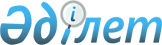 Казталов аудандық мәслихатының 2019 жылғы 26 желтоқсандағы №42-8 "2020-2022 жылдарға арналған аудандық бюджет туралы" шешіміне өзгерістер мен толықтырулар енгізу туралы
					
			Күшін жойған
			
			
		
					Батыс Қазақстан облысы Казталов аудандық мәслихатының 2020 жылғы 20 қарашадағы № 55-1 шешімі. Батыс Қазақстан облысының Әділет департаментінде 2020 жылғы 24 қарашада № 6479 болып тіркелді. Күші жойылды - Батыс Қазақстан облысы Казталов аудандық мәслихатының 2021 жылғы 18 ақпандағы № 3-6 шешімімен
      Ескерту. Күші жойылды - Батыс Қазақстан облысы Казталов аудандық мәслихатының 18.02.2021 № 3-6 шешімімен (алғашқы ресми жарияланған күнінен бастап қолданысқа енгізіледі).
      Қазақстан Республикасының 2008 жылғы 4 желтоқсандағы Бюджет кодексіне, Қазақстан Республикасының 2001 жылғы 23 қаңтардағы "Қазақстан Республикасындағы жергілікті мемлекеттік басқару және өзін-өзі басқару туралы" Заңына сәйкес, Казталов аудандық мәслихаты ШЕШІМ ҚАБЫЛДАДЫ:
      1. Казталов аудандық мәслихатының 2019 жылғы 26 желтоқсандағы №42-8 "2020-2022 жылдарға арналған аудандық бюджет туралы" шешіміне (Нормативтік құқықтық актілерді мемлекеттік тіркеу тізілімінде №5915 тіркелген, 2019 жылғы 31 желтоқсанда Қазақстан Республикасы нормативтік құқықтық актілерінің эталондық бақылау банкінде жарияланған) келесі өзгерістер мен толықтырулар енгізілсін:
      1-тармақ келесі редакцияда жазылсын: 
      "1. 2020-2022 жылдарға арналған аудандық бюджет тиісінше 1, 2 және 3- қосымшаларға сәйкес, соның ішінде 2020 жылға келесі көлемдерде бекітілсін:
      1) кірістер – 9 529 360 мың теңге:
      салықтық түсімдер – 1 028 510 мың теңге;
      салықтық емес түсімдер – 19 400 мың теңге;
      негізгі капиталды сатудан түсетін түсімдер – 25 000 мың теңге;
      трансферттер түсімі – 8 456 450 мың теңге;
      2) шығындар – 11 277 839 мың теңге;
      3) таза бюджеттік кредиттеу – 92 132 мың теңге:
      бюджеттік кредиттер – 139 177 мың теңге;
      бюджеттік кредиттерді өтеу – 47 045 мың теңге;
      4) қаржы активтерімен операциялар бойынша сальдо – 0 теңге:
      қаржы активтерін сатып алу – 0 теңге;
      мемлекеттің қаржы активтерін сатудан түсетін түсімдер – 0 теңге;
      5) бюджет тапшылығы (профициті) – - 1 840 611 мың теңге; 
      6) бюджет тапшылығын қаржыландыру (профицитін пайдалану) – 1 840 611 мың теңге:
      қарыздар түсімі – 1 717 873 мың теңге;
      қарыздарды өтеу – 47 045 мың теңге;
      бюджет қаражатының пайдаланылатын қалдықтары – 169 783 мың теңге.";
      4-тармақта:
      2) тармақшада:
      бірінші абзац келесі редакцияда жазылсын:
      "2) Облыстық бюджеттен жалпы сомасы – 414 749 мың теңге:";
      төртінші абзац келесі редакцияда жазылсын:
      "әлеуметтік көмек ретінде тұрғын үй сертификаттарын беруге – 0 теңге;";
      бесінші абзац келесі редакцияда жазылсын:
      "Талдыапан ауылында "Лиман-55" су жүргізу каналын механикалық тазартуға және ағымдағы жөндеуге – 61 065 мың теңге;";
      алтыншы абзац келесі редакцияда жазылсын:
      "Қарасу ауылын сумен жабдықтау жүйесін қайта құруға – 40 729 мың теңге;";
      он бірінші абзац келесі редакцияда жазылсын:
      "кепілдік берілген әлеуметтік топтама енгізуге – 18 675 мың теңге;";
      он екінші абзац келесі редакцияда жазылсын:
      "Серік, Сарықұдық, Талдыапан, Қайшақұдық және Қособа ауылдарындағы әлеуметтік нысандарын газбен қамту желілерінің құрылысына – 106 769 мың теңге;";
      он үшінші абзац келесі редакцияда жазылсын:
      "алғашқы жұмыс орны жобасына – 167 мың теңге;";
      он төртінші абзац келесі редакцияда жазылсын:
      "ұрпақтар келісімшарты жобасына – 167 мың теңге;";
      он бесінші абзац келесі редакцияда жазылсын:
      "қоғамдық жұмысқа – 7 541 мың теңге;";
      келесі мазмұндағы он жетінші абзацпен толықтырылсын:
      "кезекші сыныптардың сағатының ұлғаюына байланысты оқу жылының екі тоқсанына педагогтердің еңбек ақысына – 18 750 мың теңге;";
      келесі мазмұндағы он сегізінші абзацпен толықтырылсын:
      "Бостандық ауылында жаяу жүргіншілер жолының құрылысына – 35 941 мың теңге.".
      8-тармақ келесі редакцияда жазылсын:
      "8. 2020 жылға арналған ауылдық округ бюджеттеріне аудандық бюджет қаражат есебінен бөлінетін ағымдағы нысаналы трансферттердің жалпы сомасы 317 702 мың теңге көлемінде қарастырылғаны ескерілсін.
      Аталған сомаларды ауылдық округтердің бюджеттеріне бөлу Казталов ауданы әкімдігінің қаулысы негізінде жүзеге асырылады.";
      11-тармақ келесі редакцияда жазылсын:
      "11. 2020 жылға арналған аудандық бюджетте ауылдық елді мекендерге жұмыс істеуге және тұруға келген денсаулық сақтау, әлеуметтік қамсыздандыру, білім беру, мәдениет, спорт және агроөнеркәсіптік кешен саласындағы мамандарға, ауылдық округтер әкімдері аппаратының мемлекеттік қызметшілеріне көтерме жәрдемақы және тұрғын үй сатып алу және салу үшін әлеуметтік көмек көзделсін.";
      көрсетілген шешімнің 1-қосымшасы осы шешімнің қосымшасына сәйкес жаңа редакцияда жазылсын.
      2. Казталов аудандық мәслихат аппаратының басшысы (Н.Кажгалиев) осы шешімнің әділет органдарында мемлекеттік тіркелуін қамтамасыз етсін.
      3. Осы шешім 2020 жылдың 1 қаңтарынан бастап қолданысқа енгізіледі. 2020 жылға арналған аудандық бюджет
      мың теңге
					© 2012. Қазақстан Республикасы Әділет министрлігінің «Қазақстан Республикасының Заңнама және құқықтық ақпарат институты» ШЖҚ РМК
				
      Сессия төрағасы

М. Рамазанов

      Мәслихат хатшысы

С. Мулдашев
Казталов аудандық
мәслихатының
2020 жылғы 20 қарашадағы
№55-1 шешіміне қосымшаКазталов аудандық
мәслихатының
2019 жылғы 26 желтоқсандағы
№42-8 шешіміне 1-қосымша
Санаты
Санаты
Санаты
Санаты
Санаты
Сомасы
Сыныбы
Сыныбы
Сыныбы
Сыныбы
Сомасы
Кішi сыныбы
Кішi сыныбы
Кішi сыныбы
Сомасы
Ерекшелiгi
Ерекшелiгi
Сомасы
Атауы
Сомасы
1) Кірістер
 9 529 360
1
Салықтық түсімдер
1 028 510
01
Табыс салығы 
346 525
1
Корпоративтік табыс салығы 
34 025
2
Жеке табыс салығы
312 500
03
Әлеуметтік салық
333 495
1
Әлеуметтік салық 
333 495
04
Меншiкке салынатын салықтар
333 690
1
Мүлiкке салынатын салықтар
332 690
3
Жер салығы
0
4
Көлiк құралдарына салынатын салық
0
5
Бірыңғай жер салығы
1 000
05
Тауарларға, жұмыстарға және қызметтерге салынатын iшкi салықтар 
6 800
2
Акциздер
1 200
3
Табиғи және басқа да ресурстарды пайдаланғаны үшiн түсетiн түсiмдер
2 500
4
Кәсiпкерлiк және кәсiби қызметтi жүргiзгенi үшiн алынатын алымдар
3 100
08
Заңдық маңызы бар әрекеттерді жасағаны және (немесе) оған уәкілеттігі бар мемлекеттік органдар немесе лауазымды адамдар құжаттар бергені үшін алынатын міндетті төлемдер
8 000
1
Мемлекеттік баж
8 000
2
Салықтық емес түсiмдер
19 400
01
Мемлекеттік меншіктен түсетін кірістер
11 800
5
Мемлекет меншігіндегі мүлікті жалға беруден түсетін кірістер
11 800
04
Мемлекеттік бюджеттен қаржыландырылатын, сондай-ақ Қазақстан Республикасы Ұлттық Банкінің бюджетінен (шығыстар сметасынан) қамтылатын және қаржыландырылатын мемлекеттік мекемелер салатын айыппұлдар, өсімпұлдар, санкциялар, өндіріп алулар
1 600
1
Мұнай секторы ұйымдарынан және Жәбірленушілерге өтемақы қорына түсетін түсімдерді қоспағанда, мемлекеттік бюджеттен қаржыландырылатын, сондай-ақ Қазақстан Республикасы Ұлттық Банкінің бюджетінен (шығыстар сметасынан) қамтылатын және қаржыландырылатын мемлекеттік мекемелер салатын айыппұлдар, өсімпұлдар, санкциялар, өндіріп алулар
1 600
06
Басқа да салықтық емес түсiмдер
6 000
1
Басқа да салықтық емес түсiмдер
6 000
3
Негізгі капиталды сатудан түсетін түсімдер
25 000
01
Мемлекеттік мекемелерге бекітілген мемлекеттік мүлікті сату
20 000
1
Мемлекеттік мекемелерге бекітілген мемлекеттік мүлікті сату
20 000
03
Жердi және материалдық емес активтердi сату
5 000
1
Жерді сату
5 000
4
Трансферттердің түсімдері
8 456 450
01
Төмен тұрған мемлекеттiк басқару органдарынан трансферттер
370
3
Аудандық маңызы бар қалалардың, ауылдардың, кенттердің, ауылдық округтардың бюджеттерінен трансферттер
370
02
Мемлекеттiк басқарудың жоғары тұрған органдарынан түсетiн трансферттер
8 456 080
2
Облыстық бюджеттен түсетiн трансферттер
8 456 080
Функционалдық топ
Функционалдық топ
Функционалдық топ
Функционалдық топ
Функционалдық топ
Сомасы
Кіші функция
Кіші функция
Кіші функция
Кіші функция
Сомасы
Бюджеттік бағдарламалардың әкiмшiсi
Бюджеттік бағдарламалардың әкiмшiсi
Бюджеттік бағдарламалардың әкiмшiсi
Сомасы
Бағдарлама
Бағдарлама
Сомасы
Атауы
Сомасы
2) Шығындар
11 277 839
01
Жалпы сипаттағы мемлекеттiк қызметтер 
508 323
1
Мемлекеттiк басқарудың жалпы функцияларын орындайтын өкiлдi, атқарушы және басқа органдар
148 983
112
Аудан (облыстық маңызы бар қала) мәслихатының аппараты
21 953
001
Аудан (облыстық маңызы бар қала) мәслихатының қызметін қамтамасыз ету жөніндегі қызметтер
21 953
122
Аудан (облыстық маңызы бар қала) әкімінің аппараты
127 030
001
Аудан (облыстық маңызы бар қала) әкімінің қызметін қамтамасыз ету жөніндегі қызметтер
121 969
003
Мемлекеттік органның күрделі шығыстары
5 061
2
Қаржылық қызмет
773
459
Ауданның (облыстық маңызы бар қаланың) экономика және қаржы бөлімі
773
003
Салық салу мақсатында мүлікті бағалауды жүргізу
 773
9
Жалпы сипаттағы өзге де мемлекеттiк қызметтер
358 567
454
Ауданның (облыстық маңызы бар қаланың) кәсіпкерлік және ауыл шаруашылығы бөлімі
24 659
001
Жергілікті деңгейде кәсіпкерлікті және ауыл шаруашылығын дамыту саласындағы мемлекеттік саясатты іске асыру жөніндегі қызметтер
24 659
458
Ауданның (облыстық маңызы бар қаланың) тұрғын үй-коммуналдық шаруашылығы, жолаушылар көлігі және автомобиль жолдары бөлімі
256 933
001
Жергілікті деңгейде тұрғын үй-коммуналдық шаруашылығы, жолаушылар көлігі және автомобиль жолдары саласындағы мемлекеттік саясатты іске асыру жөніндегі қызметтер
17 585
013
Мемлекеттік органның күрделі шығыстары
22 647
113
Төменгі тұрған бюджеттерге берілетін нысаналы ағымдағы трансферттер
216 701
459
Ауданның (облыстық маңызы бар қаланың) экономика және қаржы бөлімі
76 975
001
Ауданның (облыстық маңызы бар қаланың) экономикалық саясаттын қалыптастыру мен дамыту, мемлекеттік жоспарлау, бюджеттік атқару және коммуналдық меншігін басқару саласындағы мемлекеттік саясатты іске асыру жөніндегі қызметтер
37 034
113
Төменгі тұрған бюджеттерге берілетін нысаналы ағымдағы трансферттер
39 941
02
Қорғаныс
5 802
1
Әскери мұқтаждар
5 802
122
Аудан (облыстық маңызы бар қала) әкімінің аппараты
5 802
005
Жалпыға бірдей әскери міндетті атқару шеңберіндегі іс-шаралар
5 802
2
Төтенше жағдайлар жөнiндегi жұмыстарды ұйымдастыру
0
122
Аудан (облыстық маңызы бар қала) әкімінің аппараты
0
006
Аудан (облыстық маңызы бар қала) ауқымындағы төтенше жағдайлардың алдын алу және оларды жою
0
007
Аудандық (қалалық) ауқымдағы дала өрттерінің, сондай-ақ мемлекеттік өртке қарсы қызмет органдары құрылмаған елдi мекендерде өрттердің алдын алу және оларды сөндіру жөніндегі іс-шаралар
0
03
Қоғамдық тәртіп, қауіпсіздік, құқықтық, сот, қылмыстық-атқару қызметі
2 246
9
Қоғамдық тәртіп және қауіпсіздік саласындағы басқа да қызметтер
2 246
458
Ауданның (облыстық маңызы бар қаланың) тұрғын үй-коммуналдық шаруашылығы, жолаушылар көлігі және автомобиль жолдары бөлімі
2 246
021
Елдi мекендерде жол қозғалысы қауiпсiздiгін қамтамасыз ету
2 246
04
Бiлiм беру
5 888 198
1
Мектепке дейiнгi тәрбие және оқыту
294 871
464
Ауданның (облыстық маңызы бар қаланың) білім бөлімі
294 871
009
Мектепке дейінгі тәрбие мен оқыту ұйымдарының қызметін қамтамасыз ету
294 871
2
Бастауыш, негізгі орта және жалпы орта білім беру
5 343 201
457
Ауданның (облыстық маңызы бар қаланың) мәдениет, тілдерді дамыту, дене шынықтыру және спорт бөлімі
101 933
017
Балалар мен жасөспірімдерге спорт бойынша қосымша білім беру
101 933
464
Ауданның (облыстық маңызы бар қаланың) білім бөлімі
4 869 339
003
Жалпы білім беру
4 632 241
006
Балаларға қосымша білім беру
237 098
466
Ауданның (облыстық маңызы бар қаланың) сәулет, қала құрылысы және құрылыс бөлімі
371 929
021
Бастауыш, негізгі орта және жалпы орта білім беру объектілерін салу және реконструкциялау
371 929
9
Бiлiм беру саласындағы өзге де қызметтер
250 126
464
Ауданның (облыстық маңызы бар қаланың) білім бөлімі
250 126
001
Жергілікті деңгейде білім беру саласындағы мемлекеттік саясатты іске асыру жөніндегі қызметтер
18 417
005
Ауданның (облыстық маңызы бар қаланың) мемлекеттік білім беру мекемелер үшін оқулықтар мен оқу-әдiстемелiк кешендерді сатып алу және жеткізу
129 040
012
Мемлекеттік органның күрделі шығыстары
0
015
Жетім баланы (жетім балаларды) және ата-аналарының қамқорынсыз қалған баланы (балаларды) күтіп-ұстауға қамқоршыларға (қорғаншыларға) ай сайынға ақшалай қаражат төлемі
7 880
067
Ведомстволық бағыныстағы мемлекеттік мекемелер мен ұйымдардың күрделі шығыстары
33 729
113
Төменгі тұрған бюджеттерге берілетін нысаналы ағымдағы трансферттер
61 060
06
Әлеуметтiк көмек және әлеуметтiк қамсыздандыру
1048 222
1
Әлеуметтiк қамсыздандыру
467 518
451
Ауданның (облыстық маңызы бар қаланың) жұмыспен қамту және әлеуметтік бағдарламалар бөлімі
459 594
005
Мемлекеттік атаулы әлеуметтік көмек 
459 594
464
Ауданның (облыстық маңызы бар қаланың) білім бөлімі
7 924
030
Патронат тәрбиешілерге берілген баланы (балаларды) асырап бағу 
7 924
2
Әлеуметтiк көмек
538 556
451
Ауданның (облыстық маңызы бар қаланың) жұмыспен қамту және әлеуметтік бағдарламалар бөлімі
538 556
002
Жұмыспен қамту бағдарламасы
312 493
006
Тұрғын үйге көмек көрсету
172
007
Жергілікті өкілетті органдардың шешімі бойынша мұқтаж азаматтардың жекелеген топтарына әлеуметтік көмек
81 343
010
Үйден тәрбиеленіп оқытылатын мүгедек балаларды материалдық қамтамасыз ету
1 297
014
Мұқтаж азаматтарға үйде әлеуметтiк көмек көрсету
67 742
017
Оңалтудың жеке бағдарламасына сәйкес мұқтаж мүгедектердi мiндеттi гигиеналық құралдармен қамтамасыз ету, қозғалуға қиындығы бар бірінші топтағы мүгедектерге жеке көмекшінің және есту бойынша мүгедектерге қолмен көрсететiн тіл маманының қызметтерін ұсыну 
25 093
023
Жұмыспен қамту орталықтарының қызметін қамтамасыз ету
50 416
9
Әлеуметтiк көмек және әлеуметтiк қамтамасыз ету салаларындағы өзге де қызметтер
42 148
451
Ауданның (облыстық маңызы бар қаланың) жұмыспен қамту және әлеуметтік бағдарламалар бөлімі
42 148
001
Жергілікті деңгейде халық үшін әлеуметтік бағдарламаларды жұмыспен қамтуды қамтамасыз етуді іске асыру саласындағы мемлекеттік саясатты іске асыру жөніндегі қызметтер 
27 602
011
Жәрдемақыларды және басқа да әлеуметтік төлемдерді есептеу, төлеу мен жеткізу бойынша қызметтерге ақы төлеу
10 832
050
Қазақстан Республикасында мүгедектердің құқықтарын қамтамасыз етуге және өмір сүру сапасын жақсарту
3 714
094
Әлеуметтік көмек ретінде тұрғын үй сертификаттарын беру 
0
458
Ауданның (облыстық маңызы бар қаланың) тұрғын үй-коммуналдық шаруашылығы, жолаушылар көлігі және автомобиль жолдары бөлімі
0
094
Әлеуметтік көмек ретінде тұрғын үй сертификаттарын беру 
0
07
Тұрғын үй-коммуналдық шаруашылық
779 812
1
Тұрғын үй шаруашылығы
278 037
458
Ауданның (облыстық маңызы бар қаланың) тұрғын үй-коммуналдық шаруашылығы, жолаушылар көлігі және автомобиль жолдары бөлімі
87 930
004
Азаматтардың жекелеген санаттарын тұрғын үймен қамтамасыз ету
0
070
Қазақстан Республикасында төтенше жағдай режимінде коммуналдық қызметтерге ақы төлеу бойынша халықтың төлемдерін өтеу
87 930
466
Ауданның (облыстық маңызы бар қаланың) сәулет, қала құрылысы және құрылыс бөлімі
190 107
003
Коммуналдық тұрғын үй қорының тұрғын үйін жобалау және (немесе) салу, реконструкциялау 
187 410
004
Инженерлік-коммуникациялық инфрақұрылымды жобалау, дамыту және (немесе) жайластыру
2 697
2
Коммуналдық шаруашылық
501 775
458
Ауданның (облыстық маңызы бар қаланың) тұрғын үй-коммуналдық шаруашылығы, жолаушылар көлігі және автомобиль жолдары бөлімі
113 694
012
Сумен жабдықтау және су бұру жүйесінің жұмыс істеуі
113 694
029
Сумен жабдықтау және су бұру жүйелерін дамыту
0
466
Ауданның (облыстық маңызы бар қаланың) сәулет, қала құрылысы және құрылыс бөлімі
388 081
005
Коммуналдық шаруашылығын дамыту
162 483
006
Сумен жабдықтау және су бұру жүйесін дамыту
225 598
08
Мәдениет, спорт, туризм және ақпараттық кеңістiк
633 275
1
Мәдениет саласындағы қызмет
374 098
457
Ауданның (облыстық маңызы бар қаланың) мәдениет, тілдерді дамыту, дене шынықтыру және спорт бөлімі
374 098
003
Мәдени-демалыс жұмысын қолдау
374 098
2
Спорт
20 917
457
Ауданның (облыстық маңызы бар қаланың) мәдениет, тілдерді дамыту, дене шынықтыру және спорт бөлімі
20 917
009
Аудандық (облыстық маңызы бар қалалық) деңгейде спорттық жарыстар өткiзу
20 917
3
Ақпараттық кеңiстiк
166 479
456
Ауданның (облыстық маңызы бар қаланың) ішкі саясат бөлімі
12 085
002
Мемлекеттік ақпараттық саясат жүргізу жөніндегі қызметтер
12 085
457
Ауданның (облыстық маңызы бар қаланың) мәдениет, тілдерді дамыту, дене шынықтыру және спорт бөлімі
154 394
006
Аудандық (қалалық) кiтапханалардың жұмыс iстеуi
154 394
007
Мемлекеттiк тiлдi және Қазақстан халқының басқа да тiлдерін дамыту
0
9
Мәдениет, спорт, туризм және ақпараттық кеңiстiктi ұйымдастыру жөнiндегi өзге де қызметтер
71 781
456
Ауданның (облыстық маңызы бар қаланың) ішкі саясат бөлімі
51 723
001
Жергілікті деңгейде ақпарат, мемлекеттілікті нығайту және азаматтардың әлеуметтік сенімділігін қалыптастыру саласында мемлекеттік саясатты іске асыру жөніндегі қызметтер
22 775
003
Жастар саясаты саласында іс-шараларды іске асыру
28 948
457
Ауданның (облыстық маңызы бар қаланың) мәдениет, тілдерді дамыту, дене шынықтыру және спорт бөлімі
20 058
001
Жергілікті деңгейде мәдениет, тілдерді дамыту, дене шынықтыру және спорт саласында мемлекеттік саясатты іске асыру жөніндегі қызметтер
17 773
032
Ведомстволық бағыныстағы мемлекеттік мекемелер мен ұйымдардың күрделі шығыстары
2 285
10
Ауыл, су, орман, балық шаруашылығы, ерекше қорғалатын табиғи аумақтар, қоршаған ортаны және жануарлар дүниесін қорғау, жер қатынастары
65 284
1
Ауыл шаруашылығы
5 199
473
Ауданның (облыстық маңызы бар қаланың) ветеринария бөлімі
5 199
001
Жергілікті деңгейде ветеринария саласындағы мемлекеттік саясатты іске асыру жөніндегі қызметтер
5 199
005
Мал көмінділерінің (биотермиялық шұңқырлардың) жұмыс істеуін қамтамасыз ету
0
007
Қаңғыбас иттер мен мысықтарды аулауды және жоюды ұйымдастыру
0
010
Ауыл шаруашылығы жануарларын сәйкестендіру жөніндегі іс-шараларды өткізу
0
011
Эпизоотияға қарсы іс-шаралар жүргізу
0
047
Жануарлардың саулығы мен адамның денсаулығына қауіп төндіретін, алып қоймай залалсыздандырылған (зарарсыздандырылған) және қайта өңделген жануарлардың, жануарлардан алынатын өнімдер мен шикізаттың құнын иелеріне өтеу
0
6
Жер қатынастары
18 713
463
Ауданның (облыстық маңызы бар қаланың) жер қатынастары бөлімі
18 713
001
Аудан (облыстық маңызы бар қала) аумағында жер қатынастарын реттеу саласындағы мемлекеттік саясатты іске асыру жөніндегі қызметтер
16 085
006
Аудандардың, облыстық маңызы бар, аудандық маңызы бар қалалардың, кенттердiң, ауылдардың, ауылдық округтердiң шекарасын белгiлеу кезiнде жүргiзiлетiн жерге орналастыру
2 628
9
Ауыл, су, орман, балық шаруашылығы, қоршаған ортаны қорғау және жер қатынастары саласындағы басқа да қызметтер
41 372
459
Ауданның (облыстық маңызы бар қаланың) экономика және қаржы бөлімі
41 372
099
Мамандарға әлеуметтік қолдау көрсету жөніндегі шараларды іске асыру
41 372
11
Өнеркәсіп, сәулет, қала құрылысы және құрылыс қызметі
24 158
2
Сәулет, қала құрылысы және құрылыс қызметі
24 158
466
Ауданның (облыстық маңызы бар қаланың) сәулет, қала құрылысы және құрылыс бөлімі
24 158
001
Құрылыс, облыс қалаларының, аудандарының және елді мекендерінің сәулеттік бейнесін жақсарту саласындағы мемлекеттік саясатты іске асыру және ауданның (облыстық маңызы бар қаланың) аумағын оңтайла және тиімді қала құрылыстық игеруді қамтамасыз ету жөніндегі қызметтер 
21 912
013
Аудан аумағында қала құрылысын дамытудың кешенді схемаларын, аудандық (облыстық) маңызы бар қалалардың, кенттердің және өзге де ауылдық елді мекендердің бас жоспарларын әзірлеу
2 246
12
Көлiк және коммуникация
1 374 414
1
Автомобиль көлiгi
1 368 174
458
Ауданның (облыстық маңызы бар қаланың) тұрғын үй-коммуналдық шаруашылығы, жолаушылар көлігі және автомобиль жолдары бөлімі
1 368 174
022
Көлік инфрақұрылымын дамыту
1 282 954
023
Автомобиль жолдарының жұмыс істеуін қамтамасыз ету
38 306
045
Аудандық маңызы бар автомобиль жолдарын және елді-мекендердің көшелерін күрделі және орташа жөндеу
46 914
9
Көлiк және коммуникациялар саласындағы өзге де қызметтер
6 240
458
Ауданның (облыстық маңызы бар қаланың) тұрғын үй-коммуналдық шаруашылығы, жолаушылар көлігі және автомобиль жолдары бөлімі
6 240
037
Әлеуметтік маңызы бар қалалық (ауылдық), қала маңындағы және ауданішілік қатынастар бойынша жолаушылар тасымалдарын субсидиялау
6 240
13
Басқалар
30 267
9
Басқалар
30 267
459
Ауданның (облыстық маңызы бар қаланың) экономика және қаржы бөлімі
30 267
012
Ауданның (облыстық маңызы бар қаланың) жергілікті атқарушы органының резерві 
30 267
14
Борышқа қызмет көрсету
53
1
Борышқа қызмет көрсету
53
459
Ауданның (облыстық маңызы бар қаланың) экономика және қаржы бөлімі
53
021
Жергілікті атқарушы органдардың облыстық бюджеттен қарыздар бойынша сыйақылар мен өзге де төлемдерді төлеу бойынша борышына қызмет көрсету 
53
15
Трансферттер
917 785
1
Трансферттер
917 785
459
Ауданның (облыстық маңызы бар қаланың) экономика және қаржы бөлімі
917 785
006
Пайдаланылмаған (толық пайдаланылмаған) нысаналы трансферттерді қайтару
3 818
038
Субвенциялар
727 328
049
Бюджет заңнамасымен қарастырылған жағдайларда жалпы сипаттағы трансферттерді қайтару
115 050
054
Қазақстан Республикасының Ұлттық қорынан берілетін нысаналы трансферт есебінен республикалық бюджеттен бөлінген пайдаланылмаған (түгел пайдаланылмаған) нысаналы трансферттердің сомасын қайтару
71 589
3) Таза бюджеттік кредиттеу
92 132
Бюджеттік кредиттер
139 177
10
Ауыл, су, орман, балық шаруашылығы, ерекше қорғалатын табиғи аумақтар, қоршаған ортаны және жануарлар дүниесін қорғау, жер қатынастары
139 177
9
Ауыл, су, орман, балық шаруашылығы, қоршаған ортаны қорғау және жер қатынастары саласындағы басқа да қызметтер
139 177
459
Ауданның (облыстық маңызы бар қаланың) экономика және қаржы бөлімі
139 177
018
Мамандарды әлеуметтік қолдау шараларын іске асыру үшін бюджеттік кредиттер
139 177
Санаты
Санаты
Санаты
Санаты
Санаты
Сомасы
Сыныбы
Сыныбы
Сыныбы
Сыныбы
Сомасы
Кіші сыныбы
Кіші сыныбы
Кіші сыныбы
Сомасы
Ерекшелiгi
Ерекшелiгi
Сомасы
Атауы
Сомасы
5
Бюджеттік кредиттерді өтеу
47 045
01
Бюджеттік кредиттерді өтеу
47 045
1
Мемлекеттік бюджеттен берілген бюджеттік кредиттерді өтеу
47 045
4) Қаржы активтерімен жасалатын операциялар бойынша сальдо
0
Функционалдық топ
Функционалдық топ
Функционалдық топ
Функционалдық топ
Функционалдық топ
Сомасы
Кіші функция
Кіші функция
Кіші функция
Кіші функция
Сомасы
Бюджеттік бағдарламалардың әкiмшiсi
Бюджеттік бағдарламалардың әкiмшiсi
Бюджеттік бағдарламалардың әкiмшiсi
Сомасы
Бағдарлама
Бағдарлама
Сомасы
Атауы
Сомасы
Қаржы активтерін сатып алу
0
Санаты
Санаты
Санаты
Санаты
Санаты
Сомасы
Сыныбы
Сыныбы
Сыныбы
Сыныбы
Сомасы
Кіші сыныбы
Кіші сыныбы
Кіші сыныбы
Сомасы
Ерекшелiгi
Ерекшелiгi
Сомасы
Атауы
Сомасы
6
Мемлекеттің қаржы активтерін сатудан түсетін түсімдер 
0
01
Мемлекеттің қаржы активтерін сатудан түсетін түсімдер 
0
1
Қаржы активтерін ел ішінде сатудан түсетін түсімдер 
0
5) Бюджет тапшылығы (профициті) 
-1 840 611
6) Бюджет тапшылығын қаржыландыру (профицитін пайдалану) 
1 840 611
7
Қарыздар түсімдері
1 717 873
01
Мемлекеттік ішкі қарыздар 
1 717 873
2
Қарыз алу келісім-шарттары
1 717 873
03
Ауданның (облыстық маңызы бар қаланың) жергілікті атқарушы органы алатын қарыздар
1 717 873
Функционалдық топ
Функционалдық топ
Функционалдық топ
Функционалдық топ
Функционалдық топ
Сомасы
Кіші функция
Кіші функция
Кіші функция
Кіші функция
Сомасы
Бюджеттік бағдарламалардың әкiмшiсi
Бюджеттік бағдарламалардың әкiмшiсi
Бюджеттік бағдарламалардың әкiмшiсi
Сомасы
Бағдарлама
Бағдарлама
Сомасы
Атауы
Сомасы
16
Қарыздарды өтеу
47 045
1
Қарыздарды өтеу
47 045
459
Ауданның (облыстық маңызы бар қаланың) экономика және қаржы бөлімі
47 045
005
Жергілікті атқарушы органның жоғары тұрған бюджет алдындағы борышын өтеу
47 045
Санаты
Санаты
Санаты
Санаты
Санаты
Сомасы
Сыныбы
Сыныбы
Сыныбы
Сыныбы
Сомасы
Кіші сыныбы
Кіші сыныбы
Кіші сыныбы
Сомасы
Ерекшелiгi
Ерекшелiгi
Сомасы
Атауы
Сомасы
8
Бюджет қаражатының пайдаланылатын қалдықтары
169 783
01
Бюджет қаражаты қалдықтары
169 783
1
Бюджет қаражатының бос қалдықтары
169 783
01
Бюджет қаражатының бос қалдықтары
169 783